ROMÂNIA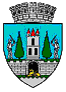 JUDEŢUL SATU MARECONSILIUL LOCAL AL MUNICIPIULUI SATU MAREHOTĂRÂREA NR. 240/27.07.2023privind aprobarea criteriilor de repartizare a locuințelor cu chirie din fondul locativ de stat Consiliul Local al Municipiului Satu Mare,Analizând proiectul de hotărâre înregistrat sub nr. 43215/18.07.2023 conexat cu numărul 31719/18.05.2023, referatul de aprobare al inițiatorului, înregistrat sub nr. 43217/18.07.2023 conexat cu nr. 31720/18.05.2023, raportul de specialitate al Serviciului Patrimoniu Concesionări Închirieri înregistrat sub nr. 43218/18.07.2023 conexat cu nr. 31723/18.05.2023, raportul de specialitate al Serviciului Juridic înregistrat sub nr. 44024/21.07.2023 și avizele comisiilor de specialitate ale Consiliului Local Satu Mare,În conformitate cu prevederile:Legii locuinței nr. 114/1996, republicată, cu modificările și completările ulterioare,art. 30 alin. (2) din Anexa nr. 1 la HG nr. 1275/2000 privind aprobarea Normelor metodologice pentru punerea în aplicare a prevederilor Legii locuinței nr. 114/1996;art. 9 lit. a) din Decretul - Lege nr.118/1990 privind acordarea unor drepturi persoanelor persecutate din motive politice de dictatura instaurată cu începere de la 6 martie 1945, precum şi celor deportate în străinătate ori constituite în prizonieri, republicată, cu modificările și completările ulterioare,O.U.G. nr. 40/1999 privind protecția chiriașilor și stabilirea chiriei pentru spațiile cu destinație de locuințe, cu modificările și completările ulterioare, Art. 20 din Legea nr. 448/2006 privind protecţia şi promovarea drepturilor persoanelor cu handicap, republicată, cu modificările şi completările ulterioare;Având în vedere procesul verbal de afișare pentru aducere la cunoștință publică cu nr. 32678/23.05.2023 și referatul cu nr. 41768/11.07.2023 întocmit de către Serviciul Relații Publice, în conformitate cu prevederile art. 7 din Legea nr.52/2003 privind transparența decizională în administrația publică, republicată, cu modificările și completările ulterioare,Ținând seama de prevederile Legii nr. 24/2000 privind normele de tehnică legislativă pentru elaborarea actelor normative, republicată, cu modificările și completările ulterioare,În conformitate cu prevederile art. 87 alin. (5), art. 108 lit. c), art. 129 alin. (2) lit. c), lit. d), alin. (6) lit. b), alin. (7) lit. q), art. 139 alin. (3) lit. g) și ale art. 196  alin. (1) lit. a) din OUG nr. 57/2019 privind Codul administrativ, cu modificările și completările ulterioare,Adoptă prezenta: H O T Ă R Â R E:Art. 1. Se aprobă criteriile de repartizare a locuințelor cu chirie din fondul locativ de stat, conform Anexei nr. 1, care face parte integrantă din prezenta hotărâre.Art. 2. Se aprobă documentele justificative aferente cererii, conform Anexei nr. 2, care face parte integrantă din prezenta.Art. 3. Comisia de analiză a solicitărilor de locuință numită prin Dispoziția Primarului va asigura analizarea cererilor de locuințe depuse. Art. 4. Cu data intrării în vigoare a prezentei hotărâri se abrogă HCL nr. 212/30.10.2014 privind aprobarea criteriilor de repartizare a locuințelor din fondul locativ aflat în patrimoniul Municipiului Satu Mare.Art. 5. Cu ducerea la îndeplinire a prezentei hotărâri se încredințează Viceprimarul Municipiului Satu Mare, Dna Tămășan Ilieș Cristina și Serviciul Patrimoniu Concesionări Închirieri din cadrul Aparatului de specialitate al Primarului Municipiului Satu Mare.Art. 6. Prezenta hotărâre se comunică, prin intermediul Secretarului General al Municipiului Satu Mare, în termenul prevăzut de lege, Primarului Municipiului Satu Mare, Instituției Prefectului - Județul Satu Mare, Serviciului Patrimoniu Concesionări Închirieri şi se aduce la cunoştinţă publică.Președinte de ședință,                                              Contrasemnează Piller Adrian-Raul                                                   Secretar general,                                                                                          Mihaela Maria RacolțaPrezenta hotărâre a fost adoptată în ședința ordinară cu respectarea prevederilor art. 139 alin.(3) lit. g) din O.U.G. nr. 57/2019 privind Codul administrativ, cu modificările și completările ulterioare;Redactat în 3 exemplare originaleTotal consilieri în funcţie23Nr. total al consilierilor prezenţi22Nr. total al consilierilor absenţi1Voturi pentru22Voturi împotrivă0Abţineri0